Информационная справка о проведении городского вебинара 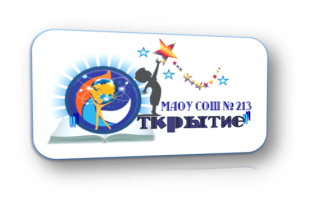 в режиме ВКС (Zoom)18 марта 2021 г. В рамках реализации проекта «Модель сетевого взаимодействия образовательных организаций в инклюзивном образовательном пространстве города Новосибирска» состоялся городской вебинар «Преемственность в развитии инклюзивного образования».Категория участников: кураторы ИО, педагогические работники, специалисты служб психолого-педагогического сопровождения образовательных организаций г. НовосибирскаЗадачи: презентация подходов и практик в создании системы преемственности по сопровождению детей с ограниченными возможностями здоровья на уровнях дошкольного и начального общего образования.В ходе вебинара участникам были представлены:Программа преемственности в работе МБОУ СОШ № 67 и ДДТ им. В. Дубинина.Программа преемственности в работе МКДОУ д/с № 44 «Мозаика» и МАОУ СОШ № 213 «Открытие».Возможности отдела ранней помощи МКУ ДПО «ГЦОиЗ «Магистр» в сопровождении детей раннего возраста в условиях дополнительного образования Направления сотрудничества РО ИО с организациями-партнерами.На вебинаре присутствовало 57 человек, слушатели положительно оценили организацию и содержание мероприятия.  Программа и материалы вебинара размещена на сайте школа213.рф  в разделе «Ресурсная организация инклюзивного образования».